Supplementary Figure 3. Images of the combined surgery process. Laparoscopic trocar distribution (A), Toupet 270° fundoplication (B), and Ligament of Treitz release (C).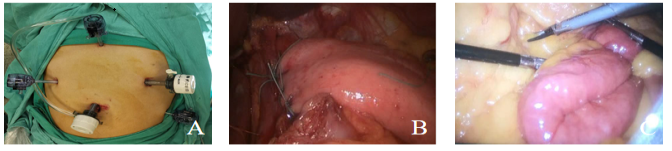 